Требования к оформлению тезисов (ШАБЛОН)Научные тезисыУДК [классификатор] НАЗВАНИЕ СТАТЬИ [прописными буквами]Иван Иванович Иванов, студент/магистрант/аспирант 2-го курса обученияУральский гуманитарный институтУральский федеральный университет, Екатеринбург, Россияivanov@mail.ruАннотация. ... Ключевые слова: ...	Благодарности: 	[научному руководителю (при наличии)]Scientific thesesARTICLE TITLE [прописными буквами]Ivan I. Ivanov [без отчества],Undergraduate Student [бакалавр] / Master’s Student [магистрант] / Postgraduate Student [аспирант] of the 1st / 2nd / 3rd / 4th / 5th year [выбрать год обучения]Ural Institute for Humanities Ural Federal University, Ekaterinburg, Russiaivanov@mail.ruAbstract. … Keywords: ...Acknowledgments: …© Иванов И.И.., 2024 (знак копирайта проставляется на первой странице тезисов, внизу)Текст. Текст. Текст. [1, с. 33]…Текст. Текст. Текст. [4; 1, с. 34]… Текст. Текст.  Текст. Текст. Текст. [1, с. 33]…Текст. Текст. Текст. [4; 1, с. 34]. Текст. Текст.  Текст.  Список литературы [оформляется по ГОСТ Р 7.0.5, 
приводится по мере упоминания в тексте статьи]Русский спортивный дискурс: лингвокогнитивное исследование: монография / Е. Г. Малышева, А. Ю. Покин, И. Ю. Кузин, А. В Расказов.  2-е изд., стер. М. : Флинта, 2017. 370 с.Снятков К. В. Телевизионный спортивный дискурс: аспекты коммуникативно-прагматического анализа // Известия РГПУ им. А. И. Герцена. Аспирантские тетради. 2020. Вып. 37, № 14. С. 189–194....*аффилиация подлежит изменению в случае, если Вы являетесь студентом другого института УрФУ / другого вузаТекст, написанный красным цветом, подлежит удалению при подаче материаловЕсли у статьи несколько авторов, то сведения о них приводят в принятой ими последовательности. Сведения о месте работы (учёбы) и электронные адреса указываются после имён авторов на разных строках и связываются с именами с помощью надстрочных цифровых обозначений (верхние индексы). Например:Иван Алексеевич Петров1, Василий Николаевич Степанов2,1магистрант 1-го курса обучения2старший преподаватель1 Уральский Федеральный университет, Екатеринбург, Россия2 Казанский (Приволжский) федеральный университет, Казань, Россия1petrov@bk.ru2stepanov@mail.ruЕсли у авторов одно и то же место работы, учёбы, указанные сведения приводятся один раз. Например: Юлия Николаевна Иванова1, Владимир Васильевич Петров2,1студент 3-го курса обучения2старший преподаватель1, 2 Уральский гуманитарный институтУральский федеральный университет,Екатеринбург, Россия1 ivanova@mail.ru 2 petrov@yandex.ruОБЩИЕ ТРЕБОВАНИЯ К ОФОРМЛЕНИЮ СТАТЬИ	Данные о типе статьи, названии, авторы (Имя, Отчество, Фамилия) и сведения об авторах (место работы, учебы, почта) приводятся на русском и английском языках.Надзаголовочные данные (в «шапке» тезисов)Межстрочный интервал – 1,5.Тип статьи – Научные тезисы, 14 Times New Roman, выделяется курсивом, выравнивание по левому краю.УДК*, соответствующий тексту, 14 Times New Roman, выравнивание по левому краю.*Для сведения: УДК (универсальная десятичная классификация) – система классификации информации для систематизации произведений науки и пр. Каждой теме соответствует свой номер УДК. Для того чтобы определить номер УДК самостоятельно, необходимо воспользоваться классификатором http://teacode.com/online/udc/ . Выберите научную область Вашей работы, а затем тему, которая ей соответствует.Заголовокназвание статьи (тезиса),	14	Times	New	Roman,	прописные	буквы, полужирное выделение, выравнивание по центру;имя, отчество, фамилия (полностью) автора, 14 Times New Roman, полужирное выделение, выравнивание по правому краю. После ФИО ставится запятая;уровень обучения (бакалавр/магистр/аспирант), курс обучения/должность, 14 Times New Roman, строчные буквы, выравнивание по правому краю. Использование феминитивов не допускается;институт/факультет/департамент (для участников из других университетов – указать только полное название вуза), университет, вуз (для участников из УрФУ = Уральский федеральный университет), 14 Times New Roman, выравнивание по правому краю;название университета приводится БЕЗ обозначения организационно-правовой формы: ФГБУН, ФГБОУ ВО, ПАО, АО и т. п. После ставится запятая, в новой строке указывается город, страна, 14 Times New Roman, выравнивание по правому краю;адрес электронной почты, 14 Times New Roman, выравнивание по правому краю;аннотация тезисов (до 300 знаков), отступ абзаца 1,25 см, «Аннотация» – полужирное выделение, текст аннотации – без выделения п/ж, 14 Times New Roman, выравнивание по ширине;ключевые слова (5–10), отступ абзаца 1,25 см, «Ключевые слова» – полужирное выделение, сами слова – без выделения п/ж, 14 Times New Roman, выравнивание по ширине.	СВЕДЕНИЯ НА АНГЛИЙСКОМ ЯЗЫКЕ ДУБЛИРУЮТ СВЕДЕНИЯ НА РУССКОМ ЯЗЫКЕ. Дублируются надзаголовочные данные, название статьи, авторы и сведения об авторах.В «шапке» перед заголовком на английском языке приводится тип статьи – Scientific theses, 14 Times New Roman, выделяется курсивом, выравнивание по левому краю.Заголовок и подзаголовочные данные на английском языке оформляются следующим образом:название	 статьи (тезиса),	14	Times	 New	Roman, прописные буквы, полужирное выделение, выравнивание по центру;имя, отчество, фамилия (автора/авторов), 14 Times New Roman, полужирное выделение, выравнивание по правому краю;уровень обучения (студент/магистрант/аспирант = Undergraduate Student / Master’s Student / Postgraduate Student), курс обучения/должность, 14 Times New Roman, строчные буквы, выравнивание по правому краю;институт/факультет/департамент (для участников из других университетов – указать полное название вуза), университет, вуз (для участников из УрФУ = Ural Federal University), 14 Times New Roman, выравнивание по правому краю;название университета приводится БЕЗ обозначения организационно-правовой формы: ФГБУН, ФГБОУ ВО, ПАО, АО и т. п. После ставится запятая, в новой строке указывается город и страна (для УрФУ = Ekaterinburg, Russia), 14 Times New Roman, выравнивание по правому краю;адрес электронной почты, 14 Times New Roman, выравнивание по правому краю;аннотация тезисов (до 300 знаков), отступ абзаца 1,25 см, «Abstract» – полужирное выделение, текст аннотации – без выделения п/ж, 14 Times New Roman, выравнивание по ширине;ключевые слова (5–10), отступ абзаца 1,25 см, «Keywords» – полужирное выделение, сами слова – без выделения п/ж, 14 Times New Roman, выравнивание по ширине.Если статья написана не на русском языке, то перечисленные элементы издательского оформления сначала указывают на языке статьи, затем – на английском языке, после чего – на русском языке.Текст тезисовобъем тезисов 2000–3000 знаков без пробелов. Текст до тезисов (название, аннотация и проч.) и список литературы НЕ ВХОДЯТ в указанное количество знаков;межстрочный интервал – 1,5;ширина всех полей – 2 см;шрифт – Times New Roman;размер шрифта – 14;выравнивание текста по ширине;рисунки должны быть четкими и читабельными, заимствованные рисунки являются цитатой и должны иметь ссылку на источник;таблицы набираются средствами Word, не допускается вставлять таблицы как рисунок;название рисунка указывается под ним: подрисуночная подпись; название таблицы приводится до таблицы;если рисунок или таблица являются единственными в статье, то они не нумеруются, указывается только тематическое название; на рисунки и таблицы ссылка в тексте указывается до них.Оформление таблицы (пример)Анализ физико-механических свойств показал, что полученная 3D-модель по плотности фактически аналогична монолитному образцу, но отличается меньшей шероховатостью поверхности и более высокими значениями микротвердости (табл. 1). Таблица 1Физико-механические показатели сплава МН19 в отожженном состоянии (монолит) и после селективного лазерного сплавления (3D-модель)Оформление рисунка (пример)С увеличением толщины осадка возрастает «масса» максимального кластера от 6 до 15 кратеров, а количество кластеров, содержащих более 2 кратеров от 3 до 8 соответственно (рис. 3).                                          а                                                                      б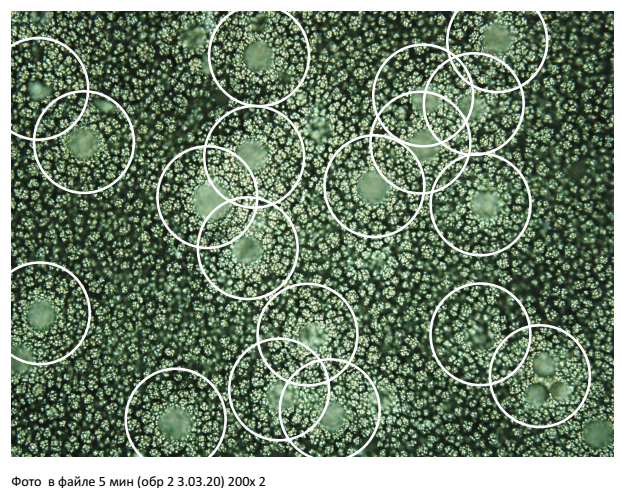 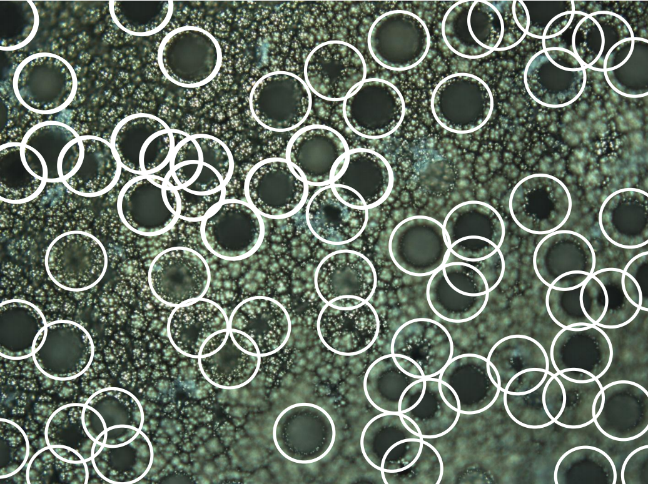 Рис. 3. Определение кластеров на поверхности электролитических никелевых пен. 
Время получения пен электролизом, мин: а – 5, б – 25.Список литературыЗаголовок «Список литературы» пишется 14 шрифтом Times New Roman, полужирное выделение, выравнивание по центру. В тексте статьи в квадратных скобках приводятся отсылки к списку, который формируется после основного текста. Отсылки приводятся с указанием номера источника и страницы цитирования, например:«… Данное явление упоминается А. Резером в его книге [1, с. 20], а также подробно рассмотрено уральскими исследователями [2, с. 35; 4, с. 154–162]. Не только известный теоретик, но и практик А. Резер и его ученики собрали статистические данные и проанализировали их [1, с. 254–272; 3–5]». Список литературы формируется в порядке упоминания по тексту (не по алфавиту). ФИО автора выделяется курсивом, если автор один и ставится в начале заголовка. Шрифт 14 Times New Roman, выравнивание по ширине, полуторный интервал. Список литературы оформляется по ГОСТ Р 7.0.5-2008.Пример оформления списка:Хургин В. Об определении понятия  «информация» // Информационные ресурсы России. 2017. № 3. С. 6–14.Великая хроника о Польше, Руси и их соседях XI–XIII вв. / под ред. В. Л. Янина; сост. Л. М. Попова, Н. И. Щавелева. М. : Изд-во МГУ, 1987. 264 с.Барышева А., Киктева Е. Мотивация. СПб. : Питер, 2020. 208 с.Hamers J. F., Blanc H. A. Bilinguality and Bilingualism / 2nd edition. Cambridge : Cambridge University Press, 2021. 468 p.Aristovnik A. Impacts of the COVID-19 pandemic on life of higher education students: A global perspective // Sustainability. 2020. Vol. 12, № 20. URL: https://www.mdpi.com/2071–1050/12/20/8438 (date of access: 17.01.2021).Беньямин В. Я распаковываю свою библиотеку / пер. с нем. Н. Тишковой. URL: http://redkayakniga.ru/biblioteki/item/f00/s00/ z0000017/st032.shtml (дата обращения: 25.11.2019).Социально ангажированное искусство нужно оценивать только эстетически / К. Бишоп, А. Трамп, Ю. Ковус, Я. Сильг // Open space: архив. URL: http://os.colta. ru/art/events/details/16799/ (дата обращения: 28.03.2020).Bertetti P. Building Science-Fiction Worlds // World Building. Transmedia, Fans, Industry / Ed. by M. Boni. Amsterdam : Amsterdam University Press, 2017. P. 47–61.Рубинштейн Р.И. Египетская мифология // Мифы народов мира : в 4 т. Т. 1. М. : Советская энциклопедия, 1980. С. 420–427.ОбразецХарактеристики материалаХарактеристики материалаХарактеристики материалаОбразецПлотность , г/см3Шероховатость Ra, нмМикротвердость HV0,5Монолит8,925±0,005710±1562±33D-модель8,562±0,005660±2075±3